Short term planUnit 1 Homes and awayUnit of a long term plan  unit1Unit 1 Homes and awayUnit of a long term plan  unit1Unit 1 Homes and awayUnit of a long term plan  unit1Unit 1 Homes and awayUnit of a long term plan  unit1Unit 1 Homes and awayUnit of a long term plan  unit1School: School: School: School: Date:Date:Date:Date:Date:Teacher name: Teacher name: Teacher name: Teacher name: CLASS: 5CLASS: 5CLASS: 5CLASS: 5CLASS: 5Number present: Number present: Number present: absent:Lesson titleLesson titleLesson titleHomes 1Homes 1Homes 1Homes 1Homes 1Homes 1Learning objectives(s) that this lesson is contributing to (link to the Subject programme)Learning objectives(s) that this lesson is contributing to (link to the Subject programme)Learning objectives(s) that this lesson is contributing to (link to the Subject programme)L1. Understanding sequence of supported classroom instructionsS7. Use appropriate subject- specific vocabulary and syntax to talk about a limited range of general topicsUE3. Use a growing variety of adjectives and regular and irregular comparative and superlative adjectives an a limited range of familiar general and curricular topicsW3 write with support factual descriptions at text level which describe people,  places and objects L1. Understanding sequence of supported classroom instructionsS7. Use appropriate subject- specific vocabulary and syntax to talk about a limited range of general topicsUE3. Use a growing variety of adjectives and regular and irregular comparative and superlative adjectives an a limited range of familiar general and curricular topicsW3 write with support factual descriptions at text level which describe people,  places and objects L1. Understanding sequence of supported classroom instructionsS7. Use appropriate subject- specific vocabulary and syntax to talk about a limited range of general topicsUE3. Use a growing variety of adjectives and regular and irregular comparative and superlative adjectives an a limited range of familiar general and curricular topicsW3 write with support factual descriptions at text level which describe people,  places and objects L1. Understanding sequence of supported classroom instructionsS7. Use appropriate subject- specific vocabulary and syntax to talk about a limited range of general topicsUE3. Use a growing variety of adjectives and regular and irregular comparative and superlative adjectives an a limited range of familiar general and curricular topicsW3 write with support factual descriptions at text level which describe people,  places and objects L1. Understanding sequence of supported classroom instructionsS7. Use appropriate subject- specific vocabulary and syntax to talk about a limited range of general topicsUE3. Use a growing variety of adjectives and regular and irregular comparative and superlative adjectives an a limited range of familiar general and curricular topicsW3 write with support factual descriptions at text level which describe people,  places and objects L1. Understanding sequence of supported classroom instructionsS7. Use appropriate subject- specific vocabulary and syntax to talk about a limited range of general topicsUE3. Use a growing variety of adjectives and regular and irregular comparative and superlative adjectives an a limited range of familiar general and curricular topicsW3 write with support factual descriptions at text level which describe people,  places and objects Lesson objectivesLesson objectivesLesson objectivesAll learners will be able to:Name parts of yurt, understand vocabulary, describe placesMost of learners will be able to:Understand specific vocabularyAll learners will be able to:Name parts of yurt, understand vocabulary, describe placesMost of learners will be able to:Understand specific vocabularyAll learners will be able to:Name parts of yurt, understand vocabulary, describe placesMost of learners will be able to:Understand specific vocabularyAll learners will be able to:Name parts of yurt, understand vocabulary, describe placesMost of learners will be able to:Understand specific vocabularyAll learners will be able to:Name parts of yurt, understand vocabulary, describe placesMost of learners will be able to:Understand specific vocabularyAll learners will be able to:Name parts of yurt, understand vocabulary, describe placesMost of learners will be able to:Understand specific vocabularyAssessment criteriaAssessment criteriaAssessment criteriaSay topic words with clear pronunciation. Say expressions clearly  describe places and objects use adjectives in degreesSay topic words with clear pronunciation. Say expressions clearly  describe places and objects use adjectives in degreesSay topic words with clear pronunciation. Say expressions clearly  describe places and objects use adjectives in degreesSay topic words with clear pronunciation. Say expressions clearly  describe places and objects use adjectives in degreesSay topic words with clear pronunciation. Say expressions clearly  describe places and objects use adjectives in degreesSay topic words with clear pronunciation. Say expressions clearly  describe places and objects use adjectives in degreesLanguage objective   Language objective   Language objective   Yurt , shanyrak uwyk  a carcassYurt , shanyrak uwyk  a carcassYurt , shanyrak uwyk  a carcassYurt , shanyrak uwyk  a carcassYurt , shanyrak uwyk  a carcassYurt , shanyrak uwyk  a carcassValues links Values links Values links  To keep ,to increase and to hand down traditions and friendship between people To keep ,to increase and to hand down traditions and friendship between people To keep ,to increase and to hand down traditions and friendship between people To keep ,to increase and to hand down traditions and friendship between people To keep ,to increase and to hand down traditions and friendship between people To keep ,to increase and to hand down traditions and friendship between peopleCross-curricular linksCross-curricular linksCross-curricular linksartartartartartartPrevious learningPrevious learningPrevious learningReviewReviewReviewReviewReviewReviewPlanPlanPlanPlanPlanPlanPlanPlanPlanPlanned timingsPlanned activities (replace the notes below with your 9planned activities)Planned activities (replace the notes below with your 9planned activities)Planned activities (replace the notes below with your 9planned activities)Planned activities (replace the notes below with your 9planned activities)Planned activities (replace the notes below with your 9planned activities)Planned activities (replace the notes below with your 9planned activities)ResourcesResourcesStartGreetings,Good morning pupils! Who is on duty today? Who is absent? Teacher divides pupils in 2 groups with cards: “ Yurts’, “ Homes”Greetings,Good morning pupils! Who is on duty today? Who is absent? Teacher divides pupils in 2 groups with cards: “ Yurts’, “ Homes”Greetings,Good morning pupils! Who is on duty today? Who is absent? Teacher divides pupils in 2 groups with cards: “ Yurts’, “ Homes”Greetings,Good morning pupils! Who is on duty today? Who is absent? Teacher divides pupils in 2 groups with cards: “ Yurts’, “ Homes”Greetings,Good morning pupils! Who is on duty today? Who is absent? Teacher divides pupils in 2 groups with cards: “ Yurts’, “ Homes”Greetings,Good morning pupils! Who is on duty today? Who is absent? Teacher divides pupils in 2 groups with cards: “ Yurts’, “ Homes”  MiddleL1  Task 1  Listen to  and repeat  attentively after teacher : a bedroom, a dining room, bathroom, a living room, a toilet, a study, a round-shaped , a shanyrak , a kerege ,a uwyk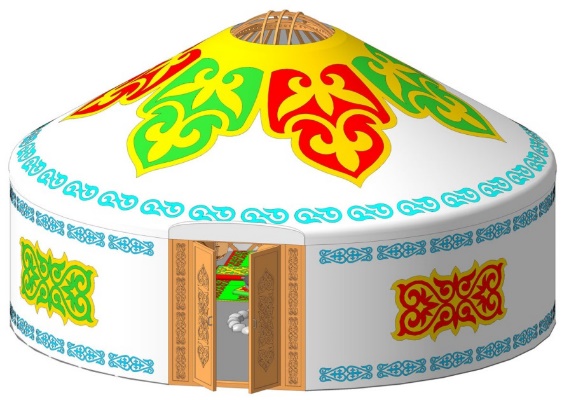 L 1 Task 2 Match the pictures with the wordsYurt is a round-shaped, it consists of three main parts and many other smaller parts. Three main 
parts include Shanyrak – top of the Yurt, Kerege – walls carcass and Uwyk – a carcass 
part from Kerege to the Shanyrak. Yurt usually does not have rooms in it, and it was a common practice to have a separate 
YuYrt as a bedroom, separate one as a kitchen, guesthouse, etc as long as people could 
afford that.Task 2 Find out which of these adjectives in positive degree,  in comparative  degree, in superlative degree 1 A building  is  bigger than yurt. 2. Yurt is smaller than a building.3. A house is modern.4. A living room is the most comfortable room in the house.5.Yurt is the oldest house.Descriptor: Learners find degrees of adjectivesW3 Task 4 Write things you remember from the textsYurt, kerege ,house ,shanurak .small ,beautiful ,modernBedroom, living-room ,comfortableDescriptor: Pupils write names of rooms ,describe of houseL1  Task 1  Listen to  and repeat  attentively after teacher : a bedroom, a dining room, bathroom, a living room, a toilet, a study, a round-shaped , a shanyrak , a kerege ,a uwykL 1 Task 2 Match the pictures with the wordsYurt is a round-shaped, it consists of three main parts and many other smaller parts. Three main 
parts include Shanyrak – top of the Yurt, Kerege – walls carcass and Uwyk – a carcass 
part from Kerege to the Shanyrak. Yurt usually does not have rooms in it, and it was a common practice to have a separate 
YuYrt as a bedroom, separate one as a kitchen, guesthouse, etc as long as people could 
afford that.Task 2 Find out which of these adjectives in positive degree,  in comparative  degree, in superlative degree 1 A building  is  bigger than yurt. 2. Yurt is smaller than a building.3. A house is modern.4. A living room is the most comfortable room in the house.5.Yurt is the oldest house.Descriptor: Learners find degrees of adjectivesW3 Task 4 Write things you remember from the textsYurt, kerege ,house ,shanurak .small ,beautiful ,modernBedroom, living-room ,comfortableDescriptor: Pupils write names of rooms ,describe of houseL1  Task 1  Listen to  and repeat  attentively after teacher : a bedroom, a dining room, bathroom, a living room, a toilet, a study, a round-shaped , a shanyrak , a kerege ,a uwykL 1 Task 2 Match the pictures with the wordsYurt is a round-shaped, it consists of three main parts and many other smaller parts. Three main 
parts include Shanyrak – top of the Yurt, Kerege – walls carcass and Uwyk – a carcass 
part from Kerege to the Shanyrak. Yurt usually does not have rooms in it, and it was a common practice to have a separate 
YuYrt as a bedroom, separate one as a kitchen, guesthouse, etc as long as people could 
afford that.Task 2 Find out which of these adjectives in positive degree,  in comparative  degree, in superlative degree 1 A building  is  bigger than yurt. 2. Yurt is smaller than a building.3. A house is modern.4. A living room is the most comfortable room in the house.5.Yurt is the oldest house.Descriptor: Learners find degrees of adjectivesW3 Task 4 Write things you remember from the textsYurt, kerege ,house ,shanurak .small ,beautiful ,modernBedroom, living-room ,comfortableDescriptor: Pupils write names of rooms ,describe of houseL1  Task 1  Listen to  and repeat  attentively after teacher : a bedroom, a dining room, bathroom, a living room, a toilet, a study, a round-shaped , a shanyrak , a kerege ,a uwykL 1 Task 2 Match the pictures with the wordsYurt is a round-shaped, it consists of three main parts and many other smaller parts. Three main 
parts include Shanyrak – top of the Yurt, Kerege – walls carcass and Uwyk – a carcass 
part from Kerege to the Shanyrak. Yurt usually does not have rooms in it, and it was a common practice to have a separate 
YuYrt as a bedroom, separate one as a kitchen, guesthouse, etc as long as people could 
afford that.Task 2 Find out which of these adjectives in positive degree,  in comparative  degree, in superlative degree 1 A building  is  bigger than yurt. 2. Yurt is smaller than a building.3. A house is modern.4. A living room is the most comfortable room in the house.5.Yurt is the oldest house.Descriptor: Learners find degrees of adjectivesW3 Task 4 Write things you remember from the textsYurt, kerege ,house ,shanurak .small ,beautiful ,modernBedroom, living-room ,comfortableDescriptor: Pupils write names of rooms ,describe of houseL1  Task 1  Listen to  and repeat  attentively after teacher : a bedroom, a dining room, bathroom, a living room, a toilet, a study, a round-shaped , a shanyrak , a kerege ,a uwykL 1 Task 2 Match the pictures with the wordsYurt is a round-shaped, it consists of three main parts and many other smaller parts. Three main 
parts include Shanyrak – top of the Yurt, Kerege – walls carcass and Uwyk – a carcass 
part from Kerege to the Shanyrak. Yurt usually does not have rooms in it, and it was a common practice to have a separate 
YuYrt as a bedroom, separate one as a kitchen, guesthouse, etc as long as people could 
afford that.Task 2 Find out which of these adjectives in positive degree,  in comparative  degree, in superlative degree 1 A building  is  bigger than yurt. 2. Yurt is smaller than a building.3. A house is modern.4. A living room is the most comfortable room in the house.5.Yurt is the oldest house.Descriptor: Learners find degrees of adjectivesW3 Task 4 Write things you remember from the textsYurt, kerege ,house ,shanurak .small ,beautiful ,modernBedroom, living-room ,comfortableDescriptor: Pupils write names of rooms ,describe of houseL1  Task 1  Listen to  and repeat  attentively after teacher : a bedroom, a dining room, bathroom, a living room, a toilet, a study, a round-shaped , a shanyrak , a kerege ,a uwykL 1 Task 2 Match the pictures with the wordsYurt is a round-shaped, it consists of three main parts and many other smaller parts. Three main 
parts include Shanyrak – top of the Yurt, Kerege – walls carcass and Uwyk – a carcass 
part from Kerege to the Shanyrak. Yurt usually does not have rooms in it, and it was a common practice to have a separate 
YuYrt as a bedroom, separate one as a kitchen, guesthouse, etc as long as people could 
afford that.Task 2 Find out which of these adjectives in positive degree,  in comparative  degree, in superlative degree 1 A building  is  bigger than yurt. 2. Yurt is smaller than a building.3. A house is modern.4. A living room is the most comfortable room in the house.5.Yurt is the oldest house.Descriptor: Learners find degrees of adjectivesW3 Task 4 Write things you remember from the textsYurt, kerege ,house ,shanurak .small ,beautiful ,modernBedroom, living-room ,comfortableDescriptor: Pupils write names of rooms ,describe of houseEndAnswer the question “ How can be a modern house?”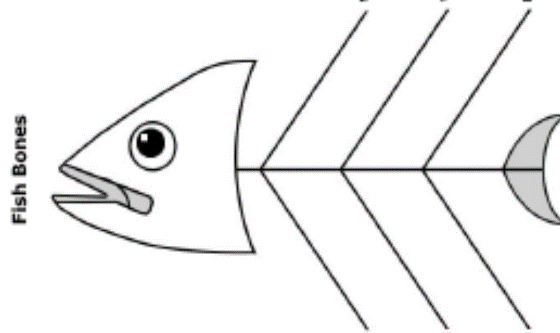 Answer the question “ How can be a modern house?”Answer the question “ How can be a modern house?”Answer the question “ How can be a modern house?”Answer the question “ How can be a modern house?”Answer the question “ How can be a modern house?”Additional informationAdditional informationAdditional informationAdditional informationAdditional informationAdditional informationAdditional informationAdditional informationAdditional informationDifferentiation – how do you plan to give more support? How do you plan to challenge the more able learners?Differentiation – how do you plan to give more support? How do you plan to challenge the more able learners?Differentiation – how do you plan to give more support? How do you plan to challenge the more able learners?Differentiation – how do you plan to give more support? How do you plan to challenge the more able learners?Assessment – how are you planning to check learners’ learning?Assessment – how are you planning to check learners’ learning?Health and safety check

Health and safety check

Health and safety check

Differentiation can be achieved through the selection of activities, identification olearning outcomes for a certain student, provision of individual support to learners, selection of learning materials and resources based on the individual abilities of leaners (Theory of Multiple Intelligences by Gardner).Differentiation can be achieved through the selection of activities, identification olearning outcomes for a certain student, provision of individual support to learners, selection of learning materials and resources based on the individual abilities of leaners (Theory of Multiple Intelligences by Gardner).Differentiation can be achieved through the selection of activities, identification olearning outcomes for a certain student, provision of individual support to learners, selection of learning materials and resources based on the individual abilities of leaners (Theory of Multiple Intelligences by Gardner).Differentiation can be achieved through the selection of activities, identification olearning outcomes for a certain student, provision of individual support to learners, selection of learning materials and resources based on the individual abilities of leaners (Theory of Multiple Intelligences by Gardner).Use this section to record the techniques that you will use to assess what the learners have learned during the lesson.Use this section to record the techniques that you will use to assess what the learners have learned during the lesson.Health saving technologies.Using physical exercises and active activities.Rules from the Safety Rules book which can be applied in this lesson.Health saving technologies.Using physical exercises and active activities.Rules from the Safety Rules book which can be applied in this lesson.Health saving technologies.Using physical exercises and active activities.Rules from the Safety Rules book which can be applied in this lesson.ReflectionWere the lesson objectives/learning objectives realistic? Did all the learners achieve the lesson objectives/ learning objectives? If not, why?Did my planned differentiation work well? Did I stick to timings?What changes did I make from my plan and why?ReflectionWere the lesson objectives/learning objectives realistic? Did all the learners achieve the lesson objectives/ learning objectives? If not, why?Did my planned differentiation work well? Did I stick to timings?What changes did I make from my plan and why?Use the space below to reflect on your lesson. Answer the most relevant questions from the box on the left about your lesson.  Use the space below to reflect on your lesson. Answer the most relevant questions from the box on the left about your lesson.  Use the space below to reflect on your lesson. Answer the most relevant questions from the box on the left about your lesson.  Use the space below to reflect on your lesson. Answer the most relevant questions from the box on the left about your lesson.  Use the space below to reflect on your lesson. Answer the most relevant questions from the box on the left about your lesson.  Use the space below to reflect on your lesson. Answer the most relevant questions from the box on the left about your lesson.  Use the space below to reflect on your lesson. Answer the most relevant questions from the box on the left about your lesson.  